CARACTERÍSTICAS DE LA UNIDAD ACCESORIOS Y HERRAMIENTAS CARROCERÍA E INTERIORES LLANTAS OBSERVACIONES 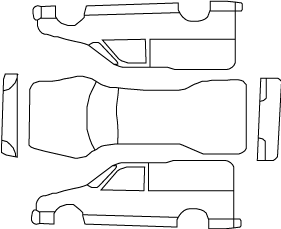 SOLICITADO: DESTINO: DESCRIPCIÓNDESCRIPCIÓNDESCRIPCIÓNDESCRIPCIÓNSINOMarca: Modelo: Modelo: Tarjeta de circulación: Placas: Color: Color: Póliza de seguros:  Fecha de salida:  Fecha de salida:  Fecha de salida: Fecha de llegada: Fecha de llegada: Fecha de llegada: Fecha de llegada: Kilometraje salida: Kilometraje salida: Kilometraje salida: Kilometraje llegada: Kilometraje llegada: Kilometraje llegada: Kilometraje llegada: DESCRIPCIÓN SI NO DESCRIPCIÓN SI NO DESCRIPCIÓN SI  NO Espejo lateral derecho Parabrisas Bayoneta aceite Espejo lateral izquierdo Medallón trasero  Llave de cruz Espejo retrovisor Cristales de puertas (laterales) Gato Tapetes  Encendedor  Reflejantes de emergencia(señalamientos)Limpiadores Faros y Luces Reflejantes de emergencia(señalamientos)Claxon  Molduras  Extinguidor Viseras Calaveras  Cable pasa corriente Defensas  Caja de herramientas Cinturones de seguridad Parrilla Porta llantas Antena Llanta de refacción Radio  Tapones de ruedas Placa delantera Radio/CD Tapón gasolina Placa trasera Clima Tapón de radiador Manijas Tapón de aceite DESCRIPCIÓN BUENO REGULAR MALO DESCRIPCIÓN BUENO REGULAR MALO Costado derecho Cajuela Costado izquierdo Pintura Cofre Sistema de alarma Toldo Vestiduras Exterior Limpio Interior Limpio DESCRIPCIÓN NUEVA ½ VIDA ¼ VIDA LISA DESCRIPCIÓN NUEVA ½ VIDA ¼ VIDA LISA Delantera derecha Trasera izquierda Delantera izquierda Refacción Trasera derecha TANQUE GASOLINA SALIDA 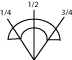 TANQUE GASOLINA LLEGADA FECHA ENTREGA RECIBE SALIDA ___________________________________________ Nombre y Firma  ___________________________________________ Nombre y Firma LLEGADA ___________________________________________ Nombre y Firma  ___________________________________________ Nombre y Firma 